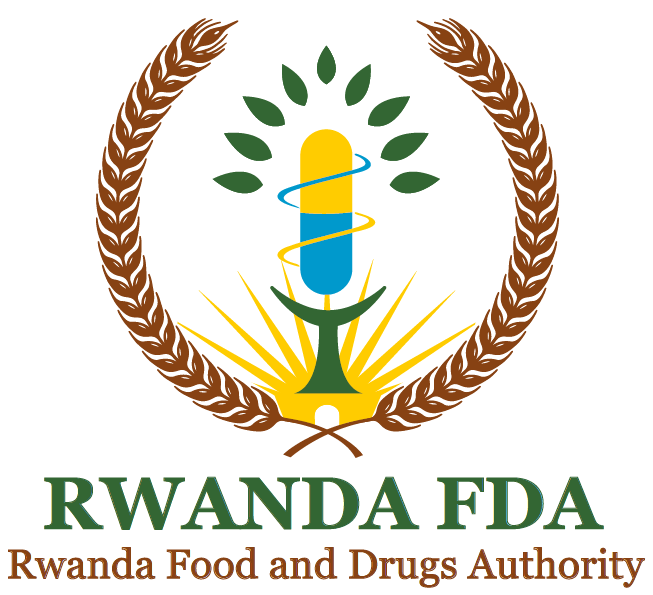 [REGULATIONS GOVERNING MANUFACTURING PRACTICES OF MEDICAL PRODUCTS](Rwanda FDA law No 003/2018 of 09/02/2018, Article 9)REGULATION DEVELOPMENT HISTORY Document Revision HistoryADOPTION AND APPROVAL OF THE REGULATIONSIn EXERCISE of the powers conferred upon Rwanda Food and Drugs Authority by Article N° 9 of the Law N° 003/2018 of 09/02/2018 establishing Rwanda FDA and determining its mission, organization and functioning, hereby ADOPTS and ISSUES these regulations No.: [CBD/TRG/024] Rev_2 governing [Good Manufacturing Practices of Medical Products] on this [05/08/2022].Chairman, Board of DirectorsARRANGEMENT OF THE REGULATIONSREGULATION DEVELOPMENT HISTORY	2Document Revision History	2ADOPTION AND APPROVAL OF THE REGULATIONS	3ARRANGEMENT OF THE REGULATIONS	4MAIN TOPICS (CHAPTERS AND ARTICLES)	5MAIN TOPICS (CHAPTERS AND ARTICLES)CHAPTER ONE: GENERAL PROVISIONSArticle One: Purpose of these RegulationsThese regulations govern Good Manufacturing Practices of Medical Products.Article 2: CitationThese regulations may be cited as the “Regulations CBD/TRG/024 Rev_2, Governing Good Manufacturing Practices of Medical Products.”Article 3: ScopeThese regulations shall apply to GMP inspections of Active Pharmaceutical Ingredients and Finished Pharmaceutical Products sites that manufacture, import, export, distribute, store, sell and that are used within and outside Rwanda for medical products.Article 4: DefinitionsIn these regulations, unless the context otherwise requires, the:“Authority” means the Rwanda Food and Drugs Authority or its acronym “Rwanda FDA”, established by the Law N° 003/2018 of 09/02/2018.“Applicant” means any legal or natural person, established within or outside Rwanda, seeking to obtain or having obtained the license to manufacture medical products;“Active substance starting material” means any substance from which an active substance is manufactured or extracted;“Active substance intermediate” means a substance which is obtained during the production of an active substance and which is intended for further processing;“Conflict of interest” means any interest in any business related to medicines declared by the inspector that may affect or reasonably perceived to affect the quality or the result of his work or remediation;“Critical observation” means an observation describing a situation that will most likely result in a non-compliant product or a situation that may result in an immediate or latent health risk and any observation that involves fraud, misrepresentation or falsification of products or data;“Good Manufacturing Practice inspector” is an inspector appointed by the Rwanda FDA who possesses qualification and experience in pharmaceutical manufacturing, quality control and quality assurance to conduct an inspection or assessment in order to verify GMP compliance of a manufacturing site on behalf of Rwanda FDA.“Manufacture” means all operations of purchase of materials and products, production, packaging, quality control, release, storage, shipment of finished products, and the related controls;“Manufacturer” means a company that carries out at least one step of manufacture;“Manufacturing process” means transformation of starting materials into finished products such as drug substances or pharmaceutical dosage forms through a single operation or a sequence of operations involving installations, personnel, documentation and environment;“Medical product” includes medicines, vaccines, diagnostics and medical devices.“Minister” means the Minister responsible for health;“Pharmaceutical product” means any substance capable of preventing, treating human or animal diseases and any other substance intended for administration to a human being or an animal in order to diagnose diseases, restore, correct or carry out modification of organic or mental functions. It also means products used in disinfecting premises where food and drugs are manufactured, prepared or stored, cleaning hospitals, equipment and farm houses;“Product quality review” means regular, periodic or rolling quality reviews of all medicinal products, including export-only products, conducted with the objective of verifying the consistency of the existing process, the appropriateness of current specifications for both starting materials and finished product to highlight any trends and to identify product and process improvements.“Raw material” means any substance, reagent or solvent which is intended for use in the production of an active substance and from which the active substance is not directly manufactured or extracted.“Recall” means an action taken by the manufacturer to remove pharmaceutical product from the market or to retrieve any such product from any person to whom it has been supplied, because the product may be hazardous to health; fail to conform to any claim made by its manufacturer relating to its quality, safety or efficacy; or not meet the requirements under these Regulations;“Validation” means the establishment of documented and objective evidence that the particular requirements for a specific intended use can be consistently fulfilled;CHAPTER II: GOOD MANUFACTURING PRACTICE INSPECTIONArticle : Application for GMPA person who intends to undergo a Good Manufacturing Practice inspection shall apply to the Director General of Rwanda FDA by submitting a set of required documents: the requirements are detailed in the relevant guidelines.Notwithstanding the provisions of paragraph 1 of this article, the inspection shall not be conducted at a facility which has not submitted applications for products registration.Article : Language All applications and supporting documents shall be made in English, French or Kinyarwanda. Where some documents are submitted in a language different from English, French or Kinyarwanda, the applicant shall submit translated copies to expedite the review process.Article : Authenticity of documentsAny document submitted to the Authority shall be authentic when approved by the applicant or by the authorized person.The Authority may reject an application for GMP inspection of medical product if it is satisfied that the submitted documents are not authentic or integrity of data is questionable.Article : Safe custody and confidentiality of informationThe Authority shall ensure safe custody of information related to the GMP applications of manufacturing sites submitted by applicants. All information submitted shall be treated confidential and shall not be disclosed to any third party without a written consent of the applicant.Article : Assessment of GMP applicationsThe Authority shall, upon being satisfied by the application, conduct assessment to verify the compliance with Good Manufacturing Practice requirements.The Authority may, during the assessment of the dossier, require the applicant to submit additional documents, information, data or clarification to support the application for GMP inspection. Where the Authority requires additional documents, information, and data and or clarification pursuant to paragraph a of this Article, the processing of the application shall not proceed until the applicant makes the additional submission. Where the applicant fails to submit requested information according to paragraph b of this Article, within the period of ninety (90) days from the date of request, the application shall be considered withdrawn and a new application shall be required.Pursuant to the requirements of paragraph c of this Article, the applicant may by giving reasons in writing request for extension of time for submission of additional documents, information, data and or clarification requested by the Authority. If the applicant fails to provide satisfactory responses to the requested information according to paragraph b of this Article for a fourth time, the application shall be withdrawn and a new application shall be required. An application withdrawn pursuant to paragraph c and an application rejected pursuant to paragraph e of this Article shall only be considered for GMP inspection upon submission of a new application as per the requirements of these Regulations.1Relevant guidelines.Article 1: Desk reviewAfter receipt of a duly filled GMP application, the Authority may conduct an assessment of the application through desk assessment review of documents. Dossiers for desk assessments is conducted upon discretion of the Authority. GMP applicants to be considered for GMP desk review shall have been subjected to a first inspection before being considered for desk assessment review unless otherwise determined by the Authority.The criteria for eligibility of sites for desk review are detailed in the relevant guidelinesArticle 1: Virtual InspectionsUpon receipt of a duly filled application, the Authority may conduct a voluntary virtual interactive inspection of facilities where medical products are manufactured, processed or packed. This type of inspection is used when the Authority declares a case of force majeure on physical inspections.Facilities for virtual interactive inspections is conducted upon discretion of the Authority and the criteria of selection of applicants shall be described in the relevant guidelines. Article 1: Temporary waivers of onsite inspection during emergency statesOverseas manufacturers who have applied for new and renewal of GMP inspection in Rwanda but do not meet the criteria for desk review or virtual inspection and shall form the short term basis for decision making in the course of emergency states. Criteria for applicants to be considered for temporary waivers will be as described in the relevant guidelines.Article 1: Certificate and ValidityUpon fulfilling the requirements, the Authority shall issue a Certificate of Good Manufacturing Practice. The certificate shall be valid for a period of three (3) years for both foreign and domestic sites.Article 1: Refusal to grant a GMP certificateA GMP certificate shall not be granted where the Authority finds the applicant not complying with the requirements prescribed in these regulations and relevant regulatory documents.CHAPTER III: QUALITY MANAGEMENT PRINCIPLESArticle 1: PrincipleA manufacturer shall establish, document and implement an effective system for managing the quality of those substances during the manufacturing operations performed by them The system shall provide for the active participation of the management and manufacturing personnel.Article 1: Quality Assurance systemA manufacturing facility shall have a comprehensively designed and correctly implemented Quality Assurance System. The Quality Assurance (QA) system should be appropriate for medical product manufacturing. Article 1: Good Manufacturing PracticeGood Manufacturing Practice as part of quality assurance shall ensure that the products are consistently produced and controlled to meet the quality standards appropriate to their intended use and requirements of marketing authorization and product specification.Good Manufacturing Practice rules shall direct to diminish risks due to cross contamination or mix- ups that cannot be completely prevented through the testing of final products.Article 1: Quality controlEvery pharmaceutical manufacturing facility shall have a Quality Control department which is independent from production department and any other department. The quality control laboratory shall be under the authority of a person with appropriate qualification and experience.Article : Quality control RequirementsManufacturers shall comply with the basic requirements for Quality control as detailed in the relevant GMP guidelines.Article : Product quality reviewManufacturing facility shall carry regular, periodic or rolling quality review of all medical products including export only products. The review shall be conducted and documented annually, taking into account previous reviews and shall include information in the relevant guidelinesManufacturer shall carry out evaluation of results and assess whether corrective and preventive action or any revalidation is needed to be done.Corrective action and preventive action shall be documented and shall be done in a timely and effective manner.Where market authorization holder is different from manufacturer, there shall be technical agreement in place between the various parties with their responsibilities for producing the quality review. The authorized person responsible for final batch certification, together with the marketing authorization holder, shall ensure that the quality review is performed in a timely manner and is accurate.Article : Quality risk managementA manufacturer shall have a systematic process for assessment, control, communication and review of risk to the quality of pharmaceutical product. The system shall ensure evaluation of the risk based on scientific knowledge and experience with the process to protect patient. The formality and documentation of the quality risk management process shall be based on risk level.Article : Sanitation and HygieneEvery aspect of pharmaceutical products manufacturing shall be carried out in a high-level sanitation and hygiene. CHAPTER IV: PERSONNELArticle 2: Principles governing personnelThe manufacturer shall have an approved organization chart and ensure an adequate number of personnel having the necessary qualifications acquired through education, training or practical experience to carry out and supervise the manufacturing of medical products. All personnel shall be aware of the principles of good manufacturing practice that affect them and receive initial and continuing training, including hygieneThe responsible staff shall have their duties recorded in written descriptions, well understood and have adequate authority to carry out their responsibilities.Article 2: Key PersonnelA manufacturing facility shall, at least have the following key personnel:Head of production; Head of quality assurance;Head of quality control; and Authorized person.A manufacturer shall formally notify the Authority the name of qualified and authorized persons appointed by the manufacturer and the specific functions which have been delegated to such persons. Key posts shall be occupied by full-time personnel.Article : Academic qualifications of key personnelThe head of production shall, at the minimum be a holder of a bachelor degree in Pharmacy but where this is not available, alternative options shall be for person who holds at least a bachelor degree in the following:Pharmaceutical sciences and technology;Chemistry (analytical or organic) or biochemistry; Chemical engineering;Veterinary medicine.Any other relevant qualificationThe head of quality unit shall have at least bachelor degree in any of the following: Pharmacy;Pharmaceutical sciences and technology;Chemistry (analytical or organic) or biochemistry. Any other relevant qualificationThe head of quality control shall have at least bachelor degree in any of the following: Pharmacy;Pharmaceutical sciences and technology;Chemistry (analytical or organic) or biochemistry; Microbiology.Any other relevant qualificationArticle 2: TrainingA manufacturer shall provide training as per written program for all the personnel whose duties take them into production areas or into control laboratories including the technical, maintenance, and cleaning personnel, and any other personnel whose activities could affect the quality of the product. All staff shall receive initial and continuous training appropriate to the duties assigned to them. Records of these trainings shall be kept and retrieved as per approved training program.Personnel working in areas where contamination is a hazardous such as clean areas or areas where highly active, toxic, infectious, or sensitizing materials are handled shall be given specific training.Article 2: Personal hygieneAll personnel shall practice good sanitation and hygiene in the manufacturing area. Personnel shall Undergo health examination prior to employmentbe trained in the practice of personal hygiene before entering production areas.Personnel shall wear clear body covering appropriate to the duty they perform including hair covering in order to protect product from contamination.not be allowed to eat, drink, smoke, chew, store plants, food, drinks, smoking material or personal medicines in production, laboratory, and storage areas or in any other areas where they might adversely influence product quality.Personnel shall not access the manufacturing area if they:suffer from an infectious disease or have open lesions or other dermatological conditions on the exposed surface of the body that could negatively affect the quality of starting materials, packaging materials, in-process materials, or drug products.wear clothing which is dirty, or does not protect the starting materials, packaging materials, in-process materials, or drug products from potential contamination coming from personnel.at the moment of entering the manufacturing area, are performing activities that could contaminate or otherwise compromise the quality of the starting materials, packaging materials, in-process materials, or drug productsPersonal hygiene procedures including the use of protective clothing shall apply to all persons entering production areas, whether they are temporary or full-time employees or non-employees such as contractors' employees, visitors, senior managers and inspectors.CHAPTER V: PREMISESArticle : Layout and designPremises shall be located, designed, constructed, adapted, and maintained to suit the operations carried out and to facilitate cleaning and maintenance, provide maximum protection against the entry of insects, birds or any other animals, minimize risk of errors and contamination having regard to the type and stage of manufacturing which the buildings and facilities are used for. Article : Production areaProduction area shall be designed to minimize contamination. A dedicated, separate and self-contained facilities shall be available for the production of particular pharmaceutical products, such as penicillin, cephalosporin and other highly sensitizing materials and biological preparations like live microorganisms, hormones, cytotoxic substances, highly active medicinal products, and non-medicinal products.The manufacture of technical poisons, such as pesticides and herbicides, shall not be allowed in premises used for the manufacture of pharmaceutical products.Production shall take place in areas connected in a logical order corresponding to the sequence of the operations, materials flow, personnel movement and the requisite cleanliness levels.Article : Storage areaStorage areas shall be of sufficient capacity to ensure good storage conditions, allow orderly storage of various categories of materials and products; starting and packaging materials, intermediates, bulk and finished products, products in quarantine, released, rejected, returned, or recalled products. and that these products are maintained within acceptable temperature limitsHighly active materials, narcotics, other dangerous drugs, and substances presenting special risks of abuse, fire, or explosion shall be stored in safe and secure areas.Printed packaging materials are critical to the conformity of pharmaceutical product for its labelling, and special attention shall be paid to sampling, safe and secure storage of these materials.Article : Weighing areasWeighing of starting materials and the estimation of yield by weighing shall be carried out in separate weighing areas designed for that purpose with provisions for control of contamination.Article 3: Quality control areasQuality control laboratories shall be separated from production areas and areas where biological, microbiological, or radioisotope test methods are employed shall be separated from each other.Control laboratories shall be designed suitable for the operations carried out, with sufficient space to avoid mix-ups and cross-contamination; and with adequate and suitable storage space for samples, reference standards, if necessary, with cooling, and records.Laboratories and production areas shall have a separate air supply. Separate air-handling units and other provisions are needed for biological, microbiological, and radioisotope laboratories.A separate room may be needed for instruments to protect them against electrical interference, vibration, contact with excessive moisture, and other external factors, or where it is necessary to isolate the instruments.Article 3: Ancillary areasRest and refreshment rooms shall be separate from other areas. Facilities for changing, storing clothes, washing and toilet purposes shall be easily accessible and appropriate for the number of users. Toilets shall not communicate directly with production or storage areas.Maintenance workshops shall be separated from production areas and in case, parts and tools are stored in the production area they shall be kept in rooms or lockers reserved for that use.Animal houses shall be well isolated from other areas, with separate entrance animal access and air- handling facilities.CHAPTER VI: EQUIPMENTArticle : Design and location of manufacturing equipmentThe layout, design and location of equipment shall aim to minimize the risk of errors and permit effective cleaning and maintenance and, where appropriate sanitization in order to avoid cross-contamination, build-up of dust or dirt, and any adverse effect on the quality of products.Article : Manufacturing equipmentProduction equipment shall not present any hazard to the products and all parts of the production equipment that come into contact with the product must not be reactive, additive, or absorptive to an extent that would affect the quality of the product.The manufacturer shall establish written procedures for the cleaning of equipment and the subsequent verification of its suitability for use in the manufacturing process.Control, weighing, measuring, monitoring and test equipment that is critical for assuring the quality of the starting materials, intermediates and finished product shall be calibrated in accordance with written procedures and an established schedule.CHAPTER VII: DOCUMENTATIONArticle : Good documentation practiceThe manufacturer shall establish and maintain a documentation system and written procedures covering the manufacturing process. All documents in relation to the manufacturing process shall be prepared, reviewed, approved and distributed in accordance with written procedures.A manufacturer shall have a good documentation practice as an essential part of the quality assurance system which is related to all aspects of GMP including:Specifications for all materials and methods of manufacture and control;An audit trail that will permit investigation of the history of any suspected defective batch;Availability of data needed for validation, review and statistical analysis.quipment cleaning and userigins of raw materials, active pharmaceutical ingredient, starting materials and active substance intermediates;ontrols in relation to raw materials, active substance starting materials and active substance intermediates;se of raw materials, active substance, starting materials and active substance intermediates;abelling of the active substances, intermediates, packaging materials and finished productsSpecifications for finished productsaster formulae and processing instructionsatch production and controlaboratory controls.All quality related activities carried out during the manufacturing process shall be recorded at the time they are performed. Any deviation from the written procedures referred to in Article 7(1) shall be documented and explained. Deviations affecting the quality of the active substance or preventing the active substance from meeting the specifications referred to in Article 12(1) shall be investigated, and the investigation and its conclusions shall be documented.After carrying out production and control operations, the manufacturer shall retain all production and control records for at least one year after the expiry date of the batch. For an active substance with retest dates, the manufacturer shall retain records for at least three years after the complete batch has been placed on the market.Article : Prepared documentA manufacturer shall design and make use of the documents which are free from errors and available in writing. The issuance, revision, replacement and withdrawal of documents related to the manufacturing process shall be controlled, and records of their revision, replacement and withdrawal shall be kept.Article : LabelsA manufacturer shall ensure labels that applied to containers, equipment, or premises are clear, unambiguous, and in the company’s agreed format.  coding to indicate status for quarantined, accepted, rejected, or cleaned shall be used.CHAPTER VIII: PRODUCTIONArticle : Production OperationEvery manufacturer shall have production operations which follow clearly defined procedures in accordance with manufacturing and marketing authorizations, with the objective of obtaining products of the requisite quality. Production operations shall be subject to controls in order to monitor and adjust the production process or verify that the active substance conforms to the specifications of quality pursuant to Article 12(1). Production operations which are critical to ensure that the active substance or finished pharmaceutical product meets the quality specifications referred to in Article 12(1) shall be carried out under the visual supervision of qualified personnel or subjected to an equivalent control.2.Weighing and measuring of active pharmaceutical ingredients, starting materials shall be accurate and shall be conducted in a manner which does not affect their suitability for use.Article : Handling ProductsA manufacturer shall ensure that all productions are performed and supervised by competent people. A manufacturer shall not handle materials and products without following written procedures or instructions. A person shall not carry out operations on different products simultaneously or consecutively in the same room or area unless s there is no risk of mix-up or cross-contamination.A manufacturer shall at all times during processing, ensure all materials, bulk containers, major items of equipment, and where appropriate the rooms and packaging lines used be labelled or otherwise identified with an indication of the product or material being processed, its strength, batch number and indication of the production stage.A person shall not access a production premises without being authorized.A person shall not produce non-medicinal products in areas or equipment destined for the production of pharmaceutical products.Every manufacturer shall perform in process controls within the production area without carrying any risk for the quality of the product.Article : Cross contamination and bacterial contamination in ProductionThe manufacturer shall take special precautions when dry materials and products are used in production to prevent the generation and dissemination of dust.A manufacturer shall make a provision for proper air control such as supply and extraction of air of suitable quality.Manufacturing operations shall shall be conducted in a manner that prevents raw materials, active substance starting materials, active substance intermediates and active substances from being contaminated by other materials and bacterialNotwithstanding the provision of (Article ) above, all manufacturers shall ensure materials used are of a suitable grade to minimize health risks;CHAPTER IX: GOOD PRACTICES IN QUALITY CONTROLArticle : QualityA manufacturer cannot release materials for use or products for sale or supply, until their quality has been judged satisfactory.Article : Department and LaboratoryEvery manufacturer shall have a separate Quality Control department separated from production and other departments and shall be under designated person with appropriate qualifications and experience.All laboratory operations shall be carried out in accordance with written procedures and, where necessary, recorded.Article : DocumentationQuality control documents shall consist of the following important parts: specifications, sampling procedures, testing procedures and records including analytical worksheets and laboratory notebooks, analytical reports and certificates, data from environmental monitoring, where required, validation records of test methods, where applicable and procedures and record for calibration of instruments and maintenance of equipment.Article : SamplingThe sample taking shall be done in accordance with approved written procedures Reference samples shall be representative of the batch of materials or products from which they are taken and each batch of finished products shall be retained till one year after the expiry date.A manufacturer shall keep finished products in their final packaging and stored under the recommended conditions.Samples of starting materials other than solvents, gases and water shall be retained for at least one year beyond the expiry date of the product if their stability allows.Reference samples of materials and products shall be of a size sufficient to permit at least two full examinations.Article : Starting Materials and Intermediate productsAll tests shall follow the instructions given in the relevant written test procedure for each material or product and the results shall be checked by the supervisor before the material or product is released or rejected.Article : Test requirementsA person shall not release a starting or packaging materials unless ensured by the Head of quality control that the materials have been tested for conformity with specifications for identity, strength, purity, and other quality parameters. Article : In-process controlIn-process control records shall be maintained and form a part of the batch records as prescribed in these regulations.Article : Finished ProductsFor each batch of drug product, there shall be an appropriate laboratory determination of satisfactory conformity to its finished product specification prior to release.A manufacturer shall reject products failing to meet the established specifications or any other relevant quality criteria.A manufacturer may perform reprocessing only if the product meets all specifications and other quality criteria prior to its acceptance and release.Article : Batch record reviewEvery manufacturer shall review production and control records and any divergence or failure of a batch to meet its specifications shall be thoroughly investigated and recorded.Article : Stability StudiesThe manufacturer shall monitor stability of the medicinal product according to a continuous appropriate program A manufacturer shall perform stability studies on reconstituted product during product development and if necessary may be monitored on an on-going basis.A manufacturer shall describe the on-going stability program in a written protocol.Article : Reagents and Culture mediaA manufacturer shall record upon receipt or preparation all reagents and culture media.Reagents made up in the laboratory shall be prepared and appropriately labelled according to written procedures.Both positive and negative controls shall be applied to verify the suitability of culture media and the size of the inoculum used in positive controls shall be appropriate to the sensitivity required.Article : Reference StandardsEvery manufacturer shall ensure availability of reference standards in the form of official reference standards such as the recognized Pharmacopeia. All in-house reference standards shall be standardized against an official reference standard/Reference standards prepared by the producer shall be tested, released, and then stored in the same way as official standards kept under the responsibility of a designated person in a secure area and shall be properly labelled.CHAPTER X: CONTRACTArticle : Contractual ArrangementsA manufacturing operation or an operation linked there to which is to be carried out on behalf of the manufacturer of the medical product by another party (‘the contract manufacturer’) shall be the subject of a written contract. The written contract shall clearly establish the duties of each party and the contract must clearly state the way in which the authorized person, in releasing each batch of product for sale or issuing the certificate of analysis, exercises the full responsibility. Article : Obligation of Parties to contractThe contract shall clearly define the responsibilities of the contract manufacturer with regards to good manufacturing practice. The manufacturer of the medical products shall control that operations carried out by a contract manufacturer comply with good manufacturing practice.Article : Essential requirements of the contractManufacturing shall be undertaken by a manufacturer who holds a manufacturing authorization. The contract shall describe clearly who is responsible for purchasing, testing, and releasing materials and for undertaking production and quality controls, including in-process controls, and who has responsibility for sampling and analysisA contract shall not pass to a third party any of the work entrusted without the prior evaluation and approval of the original parties. The contract shall refrain from any activity that may adversely affect the quality of the product manufactured and analyzed.CHAPTER XI: COMPLAINTS HANDLING AND PRODUCT RECALLArticle : Complaints handling Every manufacturer shall carefully review according to written procedures all complaints and other information concerning potentially defective products. A manufacturer shall take immediate corrective actions to address the root cause of the problem, and actions should be taken to prevent it from recurring and shall regularly review complaints records.Manufacturer shall inform the Authority if there is an action taken following possibly faulty manufacturing, product deterioration, or any other serious quality problems with a product without delay. Article : Product recallManufacturer shall not sell, offer or expose for sale any product subjected for recall.Every manufacturer shall appoint a person responsible for the execution and coordination of recalls who shall be also independent from sales and marketing department.There shall be established written procedures for the organization of any recall activity.Every manufacturer shall be capable of initiating promptly recall operations at least down to the level of a hospital or pharmacy or any authorized drug outlet.CHAPTER XII: SELF-INSPECTION, QUALITY AUDITS, SUPPLIER AUDITS AND APPROVALSArticle :Self- inspectionManufacturer shall have a documented procedure for self-inspection.Article : Items for self-inspectionThere shall be established a program for self-inspection to provide a minimum and uniform standard of Good Manufacturing Practice requirements.Article : Self-inspection teamManagement shall appoint a self-inspection team consisting of experts in their respective fields and familiar with Good Manufacturing Practice:Article : Frequency of self-inspectionThe frequency at which self-inspections are conducted may depend on company requirements but shall preferably be at least once a year and described in the procedure.Article : Self-inspection reportA report shall be made at the completion of a self-inspection with inspection findings, evaluation, conclusion and recommended corrective actions.Article : Follow-up actionThere shall be an effective follow-up program and the company management shall evaluate both the self-inspection report and the corrective actions as necessary.Article : Audits and approvalThe person responsible for Quality Control together with other relevant departments shall, have responsibility of evaluating, approving vendor and suppliers that meet established specifications before being included in the approved supplier's list.CHAPTER XIII: MANUFACTURE OF STERILE MEDICINAL PRODUCTSArticle 67: Sterile medicinal productsA manufacturer of sterile products shall be subjected to special requirements in order to minimize risks of microbiological contamination, and of particulate and pyrogenic contamination detailed in the relevant guidelines.A manufacturer shall strictly follow carefully established and validated methods of preparation and procedure.Only a minimum number of personnel required shall be present in clean areas and this is particularly important during aseptic processing.The manufacturing of sterile products shall be carried out in clean areas . Clean areas for the manufacture of sterile products shall be classified into four clean grades according to the required characteristics of the environment as follows: Grade A, Grade B, Grade C and D. The areas for operations such as blow, fill and sealing technologies, terminally sterilized products and aseptic preparation shall be monitored during operation in order to control the particulate cleanliness of the various grades.Article 68: Isolator technologyIsolators shall be introduced only after appropriate validation and take into account all critical factors of isolator technology. Monitoring shall be carried out routinely.Article : PersonnelOnly a minimum number of personnel required shall be present in clean areas and this is particularly important during aseptic processingArticle : PremisesIn clean areas,sinks and drains should be prohibited in grade A and B areas used for aseptic manufacture and in other areas air brakes should be fitted between the machine or sink and the drains.Both airlock doors should not be opened simultaneously and an interlocking system or a visual or audible warning system should be operated to prevent the opening of more than one door at a time.A filtered air supply shall maintain a positive pressure and an airflow relative to surrounding areas of a lower grade under all operational conditions and shall flush the area effectively.Adjacent rooms of different grades shall have a pressure differential of 10-15  guidance valuesArticle : EquipmentWater for injections shall be produced, stored and distributed in a manner which prevents microbial growth, for example by constant circulation at a temperature above 70°C.Article : SanitationThe sanitation of clean areas shall be done in accordance with a written program and where disinfectants are used, more than one type should be employed. Monitoring should be undertaken regularly in order to detect the development of resistant strains.Article : ProcessingPreparations of microbiological origin shall not be made or filled in areas used for the processing of other medicinal product.Vaccines of dead organisms or of bacterial extracts may be filled, after inactivation, in the same premises as other sterile medicinal products.Process simulation tests shall be performed at least twice a year per shift and process.The manufacturer should establish alert and action limits and any contamination should be investigated.Water sources, water treatment equipment and treated water shall be monitored regularly for chemical and biological contamination and, as appropriate, for endotoxins and records shall be maintained of the results of the monitoring and of any action taken.Non-combustible gases shall be passed through microorganism retentive filters.The efficacy of any new procedure shall be validated and the validation verified at scheduled intervals based on performance history or when any significant change is made in the process or equipment.Article : Processing SterilizationAll sterilization processes shall be validated and records should be kept and they should be approved as part of the batch release procedure. The requirements for each method of sterilization and sterility testing are detailed in the relevant CHAPTER XIV: BIOLOGICAL MEDICINAL PRODUCTS FOR HUMAN USEArticle : Biological medicinal productsThe manufacture of biological medicinal products shall involve certain specific considerations arising from the nature of the products and the processes. Control of biological medicinal products shall involve biological analytical techniques which have a greater variability than physical-chemical determinations.In process controls shall take a great importance in the manufacture of biological Medicinal products.Article : PersonnelThe manufacturing establishment and its personnel shall be under the authority of a person who has been trained in the techniques used in manufacturing biological substance and who possesses the scientific knowledge upon which the manufacture of these products is based.Article : Premises and EquipmentThe buildings' design and construction materials shall permit maintenance in a clean and sanitary condition free from insects and vermin.Facilities for animal care shall include isolation units for quarantine of incoming animals and provision for vermin-free food storage.Article : Animal Quarters and Care ProductionA building shall be located, designed constructed, adapted and maintained to suit the operations to be carried out therein.CHAPTER XV: QUALIFICATION AND VALIDATIONArticle : ValidationA manufacturer shall identify validation work needed to prove control of the critical aspects of their operations.Manufacturers shall use a risk assessment approach to determine the scope and extent of validation.Article : Validation activitiesEvery manufacturer shall plan all validation activities in validation master plan or equivalent document. Article : DocumentationA written protocol shall be established to specify how qualification and validation will be conducted. Any changes to the plan as defined in the protocol shall be documented with appropriate justification. After completion of a satisfactory qualification, a formal release for the next step in qualification and validation shall be made as a written authorization.Article : Design QualificationThe first element of the validation of new facilities, systems or equipment shall be design qualification. The compliance of the document with Good Manufacturing Practice shall be demonstrated and documented by the manufacturer.Article: Installation QualificationInstallation qualification shall be performed on new or modified facilities, systems and equipment.Article : Operational QualificationOperational qualifications shall follow installation qualification. Article : Performance QualificationPerformance qualification shall follow successful completion of installation qualification and operating equipment. Article : Qualification of established facilities, systems and equipmentEvidence shall be available to support and verify the operating parameters and limits for the critical variables of the operating equipment. Calibration, cleaning, preventative maintenance, operating procedures and operator training procedures and records shall be documented.Article : Process validationProcess validation shall be categorized as prospective validation, concurrent validation; and retrospective validation.Facilities, systems and equipment to be used shall have been qualified and analytical testing methods shall be validated. Staff taking part in the validation work shall have been appropriately trained. Facilities, systems, equipment and processes shall be periodically evaluated to verify that they are still operating in a valid manner.Article : Cleaning validationCleaning validation shall be performed in order to confirm the effectiveness of a cleaning procedure.Article : Change controlWritten procedures shall be in place to describe the actions to be taken if a change is proposed.All changes that may affect product quality or reproducibility of the process shall be formally requested, documented and accepted.The likely impact of the change of facilities, systems and equipment on the product shall be evaluated, including risk analysis. The need for, and the extent of, requalification and revalidation shall be determined.Article : RevalidationFacilities, systems, equipment and processes, including cleaning, shall be periodically evaluated to confirm that they remain valid.CHAPTER XVI: DIGITALIZED SYSTEMArticle : Computerized systemsln case computerized systems are used, there shall be no resultant decrease in product quality or quality assurance.Article : ValidationBefore a system using a computer is brought into use, computer system shall be validated.Article : Handling of systemA written detailed description of the system shall be produced including diagrams as appropriate, and kept up to date. The user of a computerized software shall take all reasonable steps to ensure that it has been produced in accordance with a system of quality assurance.Data shall only be entered or amended by authorized  There shall be a defined procedure for the issue, cancellation, and alteration of authorization to enter and amend data, including the changing of personal passwords. Data shall be secured by physical or electronic means against willful or accidental damage. Stored data shall be checked for accessibility, durability and accuracy.CHAPTER XVII: WATER FOR PHARMACEUTICAL USEArticle : Pharmaceutical water systemPharmaceutical water production, storage and distribution systems shall be designed, installed, commissioned, validated and maintained to ensure the reliable production of water of an appropriate quality. The system shall not be operated beyond their designed capacity.Article : Water quality specificationsCompanies wishing to supply multiple markets shall set specifications that meet the strictest requirements from each of the relevant pharmacopoeias.Article : Drinking waterDrinking water shall be supplied under continuous positive pressure in a plumbing system free of any defects that could lead to contamination of any product.Article : Purified waterPurified water shall be prepared from a potable water source as a minimum quality feed-water, should meet the pharmacopoeia specifications for chemical and microbiological purity, and should be protected from re-contamination and microbial proliferation.Article : Highly purified waterHighly purified water shall be prepared from potable water as minimum quality feed-water. This grade of water shall meet the same quality standard as water for injections including the limit for endotoxins. Article : Water for injectionsWater for injections shall be prepared from potable water as a minimum-quality feed-water. Article : Other grades of waterWhen a specific process requires a special non-pharmacopoeia grade of water, they shall be specified and at least satisfy the pharmacopoeia requirements of the grade of pharmaceutical water for use required for the type of dosage form or process step.Article : Application of specific waters to processes and dosage formsThe grade of water used shall take into account the nature and intended use of the intermediate or finished product and the stage in the manufacturing process at which the water is used.Article : Water purification methodsThe chosen water purification method, or sequence of purification steps, shall be appropriate to the application in question. Factors to consider when selecting the water treatment methods will be detailed in the relevant guideline.Article : Production of drinking-waterTypical processes employed at a user plant or by a water supply authority shall include:Filtration;Softening;Disinfection or sanitization such as bi-sodium hypochlorite (chlorine) Injection;Iron (ferrous) removal;Precipitation; andReduction of specific inorganic /organic materials.Article : Production of purified waterAny appropriate qualified purification technique or sequence of techniques shall be used to prepare purified water.Article : Production of highly purified waterAny appropriate qualified purification technique or sequence of techniques shall be used to prepare highly purified water.Article : Production of water for injectionsDistillation shall be the preferred technique and it is considered a more robust technique based on phase change, and in some cases, high temperature operation of the process equipment.The following shall be considered when designing a water purification system:The feed-water quality;The required water quality specification;The optimum generator size to avoid over-frequent start/stop cycling; Blow-down and dump functions; andCool-down venting to avoid contamination ingress.Article : Water purification, storage and distribution systemsThe water storage and distribution shall work in conjunction with the purification plant to ensure consistent delivery of water to the user points, and to ensure optimum operation of the water purification equipment. The storage and distribution system shall be considered as a key part of the whole system, and shall be designed to be fully integrated with the water purification components of the system.Article : Materials that come into contact with systemsThe materials that come into contact with water for pharmaceutical use, including pipe work, valves and fittings, seals, diaphragms and instruments, shall be selected as per relevant requirements as detailed in the guidelines.Article : System sanitization and bioburden controlWater treatment equipment, storage and distribution systems used for purified water, highly purified water and water for injection shall be provided with features to control the proliferation of microbiological organisms during normal use, as well as techniques for sanitizing or sterilizing the system after intervention for maintenance.Article : Storage vessel requirementsThe design and size of the vessel shall take into consideration the following elements; Capacity; and contamination control considerations.Article : Water distribution pipeworkThe distribution of purified water, highly purified water and water for injection shall be accomplished using a continuously circulating pipework loop. Proliferation of contaminants within the storage tank and distribution loop shall be controlled. Filtration shall not be used in distribution loops or at take-off user points to control bio contamination.Article : Start-up and commissioning of water systemsThe commissioning work shall include setting to work, system setup, and controls loop tuning and recording of all system performance parameters. If it is intended to use or refer to commissioning data within the validation work, then the quality of the commissioning work and associated data and documentation shall be commensurate with the validation plan requirements.Article : Qualification of water systemPurified water, highly purified water and water for injection systems are all considered to have direct impact on quality critical systems and shall be qualified. The qualification shall follow the validation convention of design review or design qualification, installation qualification, operational qualification and performance qualification.A three phase approach shall be used to satisfy the objective of proving the reliability and robustness of the system in service over an extended period.Article : Performance Qualification: Phase IA test period of 2 to 4 weeks shall be spent monitoring the system intensively. During this period the system shall be operated continuously without failure or performance deviation.Article : Performance Qualification: Phase 2A further test period of 2 to 4 weeks shall be spent carrying out further intensive monitoring while deploying all the refined SOPs after the satisfactory completion of phase I. The sampling scheme shall be generally the same as in phase I; water can be used for manufacturing purposes during this phase.Article : Performance Qualification: Phase 3Phase 3 typically shall run for 1 year after the satisfactory completion of phase 2. Water can be used for manufacturing purposes during this phase which has the following objectives and features:Demonstrate extended reliable performance;Ensure that seasonal variations are evaluated; andThe sample locations, sampling frequencies and tests shall be reduced to the normal routine pattern based on established procedures proven during phases 1 and 2.Article : Continuous system monitoringAfter completion of phase 3 of the qualification program for the water for pharmaceutical use system, a system review shall be undertaken. A routine monitoring plan shall be established based on the results of phase 3. Article : Maintenance of water systemsWater for Pharmaceutical use systems shall be maintained in accordance with a controlled, documented maintenance program Article : System reviewsWater for Pharmaceutical use systems shall be reviewed at appropriate regular intervals. The review team shall comprise representatives from engineering, Quality Assurance, operations and maintenance.CHAPTER XVIII: HEATING, VENTILATION AND AIR-CONDITIONING SYSTEMS FOR NON-STERILE PHARMACEUTICAL DOSAGE FORMSArticle : Heating, ventilation and air-conditionings systemEvery pharmaceutical dosage forms shall be manufactured under installed and retained heating, ventilation and air-conditioning system to ensure that the quality of pharmaceutical products is not compromisedThe system shall be well-designed to provide comfortable conditions for operators. Article : Prevention of contamination and cross contaminationThere shall be prevention of contamination and cross-contamination as an essential design to be inspected by the Authority within the system of heating, ventilation and air-conditioning of the Manufacturing site. The design of the heating, ventilation and air-conditioning system shall be shown in the drawings of pharmaceutical manufacturing plant.Article : Temperature, relative humidity and ventilationThe system temperature, relative humidity and ventilation shall not adversely affect the quality of pharmaceutical products during their manufacture and storage, or the accurate functioning of equipment.CHAPTER XIX: QUALITY RISK MANAGEMENTArticle : Quality Risk ManagementThe Quality Risk Management methodology shall:Be dynamic, iterative and responsive to change; andSystematically analyze products and processes to ensure the best scientific rationale is in place to improve the ability of success;Identify important knowledge gaps associated with processes that need to be understood to properly identify risks provide a communication process that will best interface with all relevant parties involved;Facilitate the transfer of process knowledge and product development history to ease product progression along the life-cycle and to supplement already available knowledge about the product;Article : Duties and ability of the personnelA manufacturer shall keep personnel with specific knowledge and expertise available at the manufacturing site to ensure effective planning and completion of Quality Risk Management activities:Article : Risk assessment of the productAt any time when the risk assessment to the product is conducted, the manufacturer shall need to determine the safety and efficacy of product in addition to the its quality concerns and where applicable; all the risks that may be reasonably expected to occur in the activity under evaluation shall be listed for verification by inspectors.Article : Assessment of productsWhere risk assessments and controls are made to the product for an ongoing activity, it shall:Be subject to periodic and the frequency of review;Be appropriate for the nature of the activity.Specific corrective actions shall be developed to prevent recurrence of instances where there have been deviations from established risk control measures, especially for high risks.The actions shall ensure that the risk is brought under control as soon as possible in compliance with the established deviation handling procedures; and specific corrective actions shall be developed in advance for each identified risk including what is to be done when a deviation occurs, who is responsible for implementing the corrective actions, and that a record will be kept and maintained of the actions taken.Article : Manufacturer to conduct Risk review and keep recordsEvery manufacturer shall have appropriate systems in place to ensure that the output of the Quality Risk Management process is periodically monitored and reviewed, as appropriate, to assess new information that may impact on the original Decision.Records and documents associated with risk review shall be signed and dated by the person carrying out the review and by a responsible official of the quality unit of the company.Article : Verification of Quality Risk Management process and methodologiesA manufacturer shall carry on frequency verification to confirm the proper functioning of the Quality Risk Management process including:Review of the Quality Risk Management process and its records;Confirmation that identified risks are kept under control.Initial verification of the planned Quality Risk Management activities shall be considered necessary to determine whether the system is scientifically and technically sound to effectively control identified risks.Article : Risk communication and documentationCommunication of the Quality Risk Management process shall be made to stakeholders engaged in both the data collection process for the risk assessment and the decision-making for risk control to ensure commitment and support for the Quality Risk Management.The output of the Quality Risk Management process and associated risk analysis justifying the approach shall be documented and endorsed by the company's quality unit and management. The information shall be communicated to stakeholders for their support.Article : Mitigation PlansA manufacturer shall have risk mitigation plans in place to apply where any risk to patient safety is posed or where multiple failures in systems occur, the mitigation plans shall be sufficiently robust to cover posed risks.Aticle : Training and educationEvery company or factory shall:Train employees to understand Quality Risk Management,Possess the skills necessary to apply it properly, and be appropriately resourced to enable the effective practice of the Quality Risk Management principles;Develop training program to support Quality Risk Management activities, working instructions and procedures drawn up to clarify the strategy and define the tasks of all involved in these activities; andProvide specific training as required to enhance awareness to staff responsible for managing and reviewing risks who shall also receive formal training in the relevant procedures.Article : Responsibilities of Pharmaceutical manufacturerA pharmaceutical manufacturer shall form teams for conducting Quality Risk Management process which shall involve experts in the appropriate areas in addition to individuals who are knowledgeable on the subject.The extent of involvement and responsibility accountability shall be documented in a technical agreement or other equivalent document between the individual and the pharmaceutical company.In case of authorized person, it shall be important that a company's internal procedures are clear on where the responsibility lies for final approval of risk acceptance documents.All effective matrix team leadership shall be required to take responsibility for coordinating Quality The head and team shall need to identify critical resources to progress the Quality Risk Management activities, and also specify a timeline, deliverables and appropriate levels of decision-making for the Quality Risk Management process.Article : Complaint handling and investigationHandling and investigation of quality complaints shall be done in accordance with written Standard Operating Procedures available at the site. The scope and depth of the investigation including whether a desk review or on-site inspection will be done shall be based on risk assessment made.Article : Duty of InspectorsInspectors shall assess whether a manufacturer has appropriate skills, scientific knowledge as well as product and process knowledge for the Quality Risk Management procedure being inspected. This shall include, but not limited to:General approach to both planned and unplanned risk assessment and include scope, responsibilities, controls, approvals, management systems, applicability and exclusions;Personnel with appropriate qualifications, experience and training including their responsibilities with regard to quality risk management being clearly defined;Senior management should be involved in the identification and implementation of quality risk management principles within the company;The risk management procedures for each area of application should be clearly defined;Quality assurance principles shall be applied to quality risk management- related documentation such as review, approval, implementation and archiving.CHAPTER XX: ACTIVE PHARMACEUTICAL INGREDIENTSArticle : Active pharmaceutical ingredientsEvery manufacturer shall design an Active Pharmaceutical Ingredients referred to as an "Active pharmaceutical ingredients”. Starting Material" as a raw material, intermediate, can be used in the production of an active pharmaceutical ingredientsThe manufacturer shall designate and document the rationale for the point at which production of the active pharmaceutical ingredients starting begins.CHAPTER XXI: WASTE MANAGEMENT FOR MEDICINAL PRODUCT MANUFACTURERS AND INSPECTIONArticle : Hazardous WasteA manufacturer shall ensure that hazardous waste pharmaceuticals involving antineoplastic agents, radioactive agents, hormonal products, penicillin and solvents from laboratory shall be segregated and managed.Article : Non-hazardous Pharmaceutical wasteNon-Hazardous Pharmaceutical Waste comprised of all other pharmaceutical waste that are not stated above shall be controlled subject to any environmental regulation on force. In case of liquid effluent which poses a safety or contamination risk, the effluent shall be treated in Effluent Treatment Plant before being discharged to any municipal drain.CHAPTER XXII: CONDUCTING INSPECTIONSArticle : Application for GMP InspectionsThe Authority shall conduct inspection for the purpose of ensuring that:Manufacturers comply with the requirements of these Regulations; andNon-conformances against these Regulations are identified.The Authority upon receipt of duly filled application dossiers and appropriate proof of payment of GMP inspection fees from the applicant, will schedule an inspection date for the premises as determined.All applicants that were found to be non-compliant during GMP inspection, shall provide a CAPA report within an identified period. Applicant will pay re-inspection fees to the Authority before being re- inspected when CAPA has been submitted three times and was found unsatisfactory by the Authority.The Authority may serve a notice to manufacturers requiring them to furnish it with such information concerning their compliance with these Regulations as shall be specified in the notice. Any manufacturer that receives an order or information in accordance with paragraph 3 of this article shall provide the information requested within the period specified in the notice.In the event of any serious adverse event or any serious adverse reaction or suspicion thereof, of the product manufactured by the manufacturer, the Authority shall request such information or conduct such inspections in accordance with this regulation as shall be considered appropriate.Article : Appointment of inspectorsThe Authority shall appoint inspectors to inspect domestic and overseas manufacturing facilities where medical products used in Rwanda are manufactured. The inspectors shall have the relevant qualification in terms of academic education, training and experience in order to effectively take part in inspection of medical products manufacturing facilities.Article 1: Conflict of InterestTo avoid any conflict of interest, all inspectors will declare any conflict of interest upon appointment.Article : Powers of inspectorsFor the purposes of enforcing compliance for conducting inspections, an inspector appointed in accordance with these regulations shall, upon production of evidence that he/she is so authorized, have the right:At any reasonable time to enter any premises, other than premises used only as a private dwelling house, where he/she has reason to believe it is necessary to visit, including any premises of any person who carries out any of the activities referred to in these Regulations;To carry out at those premises during that visit inspections, examinations, tests and analyses as he/she considers necessary;To require the production of; to inspect and take copies of; extracts from, any book, document, data or record in whatever form it is held at, or in the case of computer data or records accessible at the premises;To take possession of any samples for examination and analysis and any other article, substance, book, document, data, record in whatever form they are held at, or in the case of computer data or records accessible at, the premises;To question any person whom, he/she finds at the premises and has reasonable cause to believe is able to give relevant information;To require any person to afford he/she such assistance as considered necessary with respect to any matter within that person' s control, or in relation to which that person has responsibilities; andTo require, as considered necessary, any person to afford he/she such facilities as may reasonably require that person to afford. Nothing in this paragraph shall be taken to compel the production by any person of a document of which he/she would on grounds of legal professional privilege be entitled to withhold production The inspector is required to collaborate with the local administration and a representative of the public investigation body of the area to enter premises that are closed or unoccupied. Together they shall provide written proof of the premises to be inspected before inspection. The written proof stated under this paragraph shall be signed and where necessary photos of the premises must be added to prove the premises were closed or unoccupied prior to physical inspection. The written proof shall be part of the report that must be submitted to the Authority.An inspector entering premises by virtue of provisions of paragraph 1 of this Article, may take with him/her when entering those premises such equipment as may appear to be necessary and any person who is authorized by the Authority to accompany him/her on that visit.Upon exiting any premises which an inspector is authorized to enter by a warrant under paragraph 2 of this Article, he/she shall, if the premises are unoccupied, or the occupier is temporarily absent, leave the premises as effectively secured against trespassers as he/she found them.Where, pursuant to provisions of point 4 of this article, when an inspector takes possession of any article, substance, book, document, data or record, he/she shall leave at the premises with a responsible person, or if there is no such person present on the premises, leave in the premises in a prominentposition, a detailed statement giving particulars of what was taken.Where, pursuant to provisions of point 4 of this article,  an inspector takes a sample for analysis, the Authority may make such arrangements for analysis of that sample as considered appropriate.Article : InspectionsUpon arrival to the inspection site, the inspectors shall convene a pre-inspection meeting with the inspected and the leading inspector shall preside the meeting. The inspectors shall walk through every section of the plant, ask questions and carefully review records and areas of the manufacturing sites and may take photographs to support their observations.The inspectors shall list down all non-compliance findings in a document such as the Memorandum of Findings that conforms to the Authority’s standards.After inspection, the inspectors shall convene a closing meeting highlighting issues observed during inspection and sign a memorandum form with the inspected.Article : Establishment of a scientific and advisory CommitteeThe Authority may establish a scientific and advisory committee comprising of internal and/or external experts from different fields and scientific research to advise the Authority on Good Manufacturing Practices inspection matters.Article : Joint InspectionThe Authority may participate in joint inspection with regulatory Authorities from other countries such as East African Partner States and unless notified, these regulations shall apply.CHAPTER XXIII: FINAL PROVISIONSArticle : Warnings, Suspensions and revocationsA warning letter, suspension or revocation of the authorization shall be granted to the applicant where the Authority finds the applicant not complying with any of the requirements or conditions in these Regulations; or has ceased to be fit to carry on the regulated activities.The Authority shall suspend or revoke a GMP certificate of a facility if the facility contravenes following GMP requirements:Any of the conditions under which the GMP certificate was issued no longer exist,The information on which the approval was given is later found to be false,The circumstances under which the approval was given no longer exist,Repeated violation of the regulatory administrative sanction or decision.Where the GMP certificate is suspended or revoked, the Authority shall issue a notice to the management of the facility.The Authority shall take steps including suspension of registered medicinal product or closure to ensure that the manufacturing activity is stopped until otherwise decided by the Authority.Measures towards enforcing this article may include the publication of the Rwanda FDA’s action on its website and other relevant media. Article : Restoration of a suspended or revoked GMP certificatePursuant to the article , the Authority may, upon satisfaction that the reasons for suspension or revocation of GMP certificate has been corrected or if such reason for suspension/ revocation was unfounded.Article : AppealsAn authorization holder or applicant may notify the Authority his or her grounds when he/she:Objects to any suspension or revocation of authorization, or to any notice served;Objects to the refusal of authorization or the imposition of any condition, may notify the Authority of his desire to make written representations to, or be or appear before and be heard by, a person appointed by the Authority for that purpose.Any person aggrieved by a decision of the Authority may appeal to the Authority for review of a decision within 30 working days from the date of notice. The Authority shall within 30 working days from the date of appeal review the appeal and make its own decision whether to vary, reject or keep its own decision.Where the Authority receives a notification pursuant to provisions of paragraph 1 of this Article, the Authority shall appoint a person to consider the matter. The person appointed shall determine the procedure to be followed with respect to the consideration of any objection.The person appointed by the Authority, shall consider any written or oral objections made by the objector or complainant in support of its objection, and shall make a recommendation to the Authority. A recommendation shall be made in writing to the Authority, and a copy of it shall be sent to the complainant concerned, or to its nominated representative. The Authority shall take into account any recommendation made within fourteen days of receipt of such recommendation.The Authority shall inform the complainant whether it accepts the recommendation and, if not, reasons for its decision.If a person is dissatisfied with a decision after review, he/she may appeal to the supervising Authority of Rwanda FDA or the Ministry of Health whose decision shall be final.Article : Administrative sanctionsAny person who contravenes the provisions of these Regulations, shall be liable to the penalties prescribed in Rwanda FDA regulations related to regulatory service tariff/fee and other applicable sanctions.The Authority shall take the following regulatory actions as recommended by the inspectors when making decisions on the outcome of inspections.Minor non-compliancesCorrective action within a given timeframeRequest for compliance report Major non-compliancesissue warning letterrequest for corrective action within a given timeframetemporary withdrawal or suspension of marketing authorizationRequest for comprehensive compliance reportFollow-up inspection to verify implementation of corrective action within a given timeframeCritical non-compliances includePermanent withdrawal of marketing authorization in case of registered products.Suspension of marketing authorization in case of registered productsRefusal to grant marketing authorization for new application.Article : Publication of GMP compliant facilitiesA pharmaceutical manufacturing facility that is granted with a certificate of compliance to GMP shall be published on monthly basis on Rwanda FDA website, and on any other media, as the Authority may decide from time to timeArticle : CommencementThese Regulations shall enter into force upon their approval and publication on the Authority’s website.End of DocumentDRAFT ZERO 30th August 2021ADOPTION BY RWANDA FDA10th September 2021STAKEHOLDERS CONSULTATION 15th September 2021ADOPTION OF STAKEHOLDERS’ COMMENTS17th September 2021DATE FOR COMING INTO EFFECT 8th October 2021REVISION No:0REVISION No:114th February 2022REVISION No:24th August 2022Date of revisionRevision numberChanges made and/or reasons for revision04/01/20221Addition of three articles;Article 9: Describing Virtual/remote inspections and the criteria for applicants to be considered for these types of inspectionsArticle 177: Describing the establishment of a scientific and advisory CommitteeArticle 182: Describing frequency of publication of GMP compliant facilities25/07/20222Streamlined regulation as per the recommendation from SOP on Document control ODG/QMS/SOP/001Article : The article for reliance was renamed reliance/recognition since the criteria for both activities were similar. for Desk review and Virtual inspections were removed and inserted in the relevant guidelines.Article : escrib the criteria for considering applicants for temporary waivers of onsite inspection during emergency states